THÀNH ĐOÀN TP. HỒ CHÍ MINH	ĐOÀN TNCS HỒ CHÍ MINH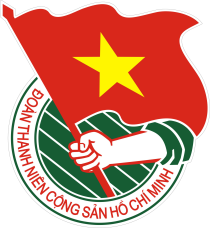           BCH ĐOÀN QUẬN 12             ***                                         	Quận 12, ngày 18 tháng 02 năm 2019                  TUẦN LỄ	08/2019	LỊCH LÀM VIỆC CỦA CƠ QUAN QUẬN ĐOÀN(Từ ngày 18-02-2019 đến ngày 24-02-2019)---------	*Lịch đi học CBCQ            -  Thứ 3, thứ 5: đ/c Vinh học TCCTVĂN PHÒNG QUẬN ĐOÀNTrọng tâm:  - Hội trại Tòng quân năm 2019 - Lễ ra quân tháng thanh niên năm 2019THỨ HAI(18/02)07g30Chào cờ đầu tuần (Đ/c Ngân, CBCQ)Sân cờTHỨ HAI(18/02)08g00Công tác chuẩn bị và tổ chức Hội trại tòng quân năm 2019 (CBCQ,Đ/c Bình, Việt) – từ ngày 18/2 đến 21/2)BCH Quân sự QuậnTHỨ HAI(18/02)09g00Họp cơ quan (Đ/c Ngân, CBCQ)THỨ HAI(18/02)14g00Hội ý BGĐ (Đ/c Ngân, An, Danh)P.GĐTHỨ HAI(18/02)15g30Thăm và tặng quà CB đoàn thi hành Nghĩa vụ Quân sự năm 2019. (Đ/c Ngân, Trang, Huy, Sơn, Thư, Trâm)Cơ sởTHỨ BA(19/02)07g30Dự họp mặt Quân dân xuất ngũ năm 2019 (TMR)HTQUTHỨ BA(19/02)13g30BTC Quận ủy làm việc với Quận Đoàn, LĐLĐ/Q, TTBDCT/Q về công tác phối hợp tổ chức lớp nhận thức về Đảng năm 2019 cho quần chúng là người lao động trong doanh nghiệp ngoài quốc doanh và các đơn vị sự nghiệp ngoài công lập (Đ/c Ngân, Tuấn)VP Đảng ủy doanh nghiệpTHỨ BA(19/02)14g00Dự giao ban công tác dân vận và quy chế dân chủ cơ sở  (Đ/c Trang)PHQUTHỨ TƯ(20/02)06g00Tổ chức Hội trại Tòng quân năm 2019 – cả ngày (Đ/c Ngân, CBCQ, Bình, Việt -NTN)BCHQS/Q12THỨ TƯ(20/02)14g00Dự hội nghị trực tuyến tổng kết công tác cải cách hành chính năm 2018 (Đ/c Trang)PHATHỨ TƯ(20/02)17g30Chương trình tiếp lửa truyền thống và giao lưu trong Hội trại Tòng quân 2019. (Đ/c Ngân, CBCQ, Bình, Việt – NTN)BCHQS/Q12THỨ NĂM (21/02)06g00Dự Lễ giao, nhận quận năm 2019 của Quận 12 (Đ/c Ngân, CBCQ)BCHQS  Quận 12THỨ NĂM (21/02)14g00Công tác chuẩn bị Lễ ra quân Tháng thanh niên 2019. (Đ/c Ngân, Đạt, Huy, Lợi, Vinh, Đức)P.TLTHỨ NĂM (21/02)14g00Họp Giao ban khối THPT, TT GDTX – GDTX, TCH (Đ/c Trang, Sơn, Thư, cơ sở Đoàn khu vực trường học)PHQĐTHỨ SÁU(22/02)06g00  Tham gia Hành trình “Thầy thuốc trẻ thành phố Hồ Chí Minh tình nguyện vì cộng đồng” (Đ/c Toàn – TTYT)Tỉnh Long AnTHỨ SÁU(22/02)08g00Họp giao ban TPT (Đ/c Trang, Sơn, Thư, Danh, Việt)Trường TH Kim ĐồngTHỨ SÁU(22/02)08g00Dự hội nghị tổng kết hoạt động Khối thi đua Đảng – Đoàn thể năm 2018 (Đ/c Ngân, Đạt, Hằng)PHQUTHỨ SÁU(22/02)14g00Họp BTV Quận đoàn (Đ/c Ngân, BTV, Hằng, Tuấn)PHQĐTHỨ BẢY(23/02)08g00Công tác chuẩn bị Lễ ra quân tháng Thanh niên năm 2019. (Đ/c Ngân, CBCQ) – cả ngàyĐường TL18, P Thạnh  LộcCHỦ NHẬT(24/02)07g00Lễ ra quân tháng Thanh niên năm 2019 (Đ/c Đ/c Ngân, CBCQ, TT các cơ sở đoàn trực thuộc, ĐVTN theo TB huy động)Đường TL18, P Thạnh  LộcCHỦ NHẬT(24/02)13g30Báo bài lớp cảm tình đoàn trường THPT Võ Trường Toản (Đ/c Trang)Cơ sởCHỦ NHẬT(24/02)13g30Dự Đại hội Đại biểu Hội LHTN Việt Nam phường Tân Tạo lần IV nhiệm kỳ (2019-2024) (Đ/c Ngân)Khu lưu trú công nhân số 38CHỦ NHẬT(24/02)18g00Dự chương trình lễ tuyên dương và trao giải thưởng Phạm Ngọc Thạch năm 2019 (Đ/c Huy)Nhà văn hóa Thanh niên